.Intro : 32 counts - Start on the word “look”. (10secs.)  (Anti-Clockwise Rotation)RIGHT SIDE STRUT, LEFT CROSS STRUT, RIGHT KICK-BEHIND-SIDE-CROSSLEFT SIDE STRUT, RIGHT CROSS STRUT, LEFT KICK-BEHIND-1/4-STEPWALK, HOLD, STEP, ROCK FWD, ROCK BACK , WALK LEFT, HOLD, WALK RIGHT, HOLDLEFT COASTER, HOLD, WALK , HOLD, WALK, HOLDRIGHT TOE-HEEL-CROSS, HOLD, BACK, SIDE, CROSS, HOLDRIGHT KICK-CROSS-BACK-SIDE, LEFT KICK-CROSS-BACK-SIDERIGHT CROSS, CLICK, LEFT BACK, CLICK, RIGHT SIDE, CLICK, LEFT FORWARD, CLICKSTEP, ½ PIVOT LEFT, STEP, HOLD, RUN, RUN, RUN,  HOLDBegin againNeed No Other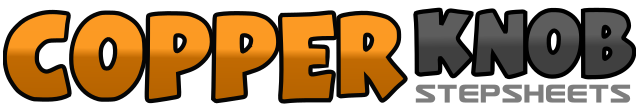 .......Count:64Wall:4Level:Improver.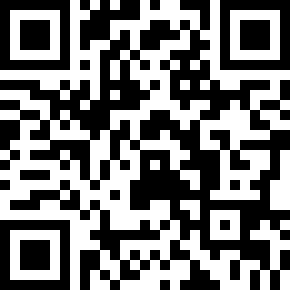 Choreographer:Maggie Gallagher (UK) - April 2008Maggie Gallagher (UK) - April 2008Maggie Gallagher (UK) - April 2008Maggie Gallagher (UK) - April 2008Maggie Gallagher (UK) - April 2008.Music:Don't Need No Other - Rodney Crowell : (3:25)Don't Need No Other - Rodney Crowell : (3:25)Don't Need No Other - Rodney Crowell : (3:25)Don't Need No Other - Rodney Crowell : (3:25)Don't Need No Other - Rodney Crowell : (3:25)........1,2,3,4Right Side toe strut (1,2), Left Cross toe strut (3,4)5,6Kick right diagonal, Cross right behind left7,8Step left to left side, Cross right over left1,2,3,4Left Side toe strut, (1,2), Right Cross toe strut (3,4)5,6Kick left diagonal, Cross left behind right7,8Make ¼ turn right stepping forward on right, Step forward on left (3.00)1,2Walk forward right, HOLD3,4Rock forward on left, Rock back onto right5,6Walk back left, HOLD7,8Walk back right, HOLD1,2,3,4Step back on left, Step right next to left, Step forward on left, HOLD5,6Walk forward right, HOLD7,8Walk forward left, HOLD1,2,3Touch right toe to left instep, Tap right heel in front of left toe, Cross right over left4HOLD5,6,7,8Step back on left, Step right to right side, Cross left over right, HOLD1,2,3,4Kick right diagonal, Cross right over left, Step back on left, Step right to right side5,6,7,8Kick left forward, Cross left over right, Step back on right, Step left to left side1,2Cross right over left, Click fingers3,4Step back on left, Click fingers5,6Step right to right side, Click fingers7,8Step forward on left, Click fingers1,2Step forward on right, ½ pivot left (9.00)3,4Step forward on right, HOLD5,6,7Run forward in short steps (Left, Right, Left)8HOLD